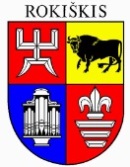 ROKIŠKIO RAJONO SAVIVALDYBĖS TARYBASPRENDIMASDĖL ROKIŠKIO RAJONO SAVIVALDYBĖS TARYBOS 2020 M. GEGUŽĖS 29 D. SPRENDIMO NR. TS-158 „DĖL ROKIŠKIO RAJONO SAVIVALDYBĖS TURTO PERDAVIMO PANAUDOS PAGRINDAIS LAIKINAI NEATLYGINTINAI VALDYTI IR NAUDOTIS TVARKOS APRAŠO PATVIRTINIMO“ DALINIO PAKEITIMO2020 m. liepos 31 d. Nr. TS-RokiškisVadovaudamasi Lietuvos Respublikos vietos savivaldos įstatymo 18 straipsnio 1 dalimi, Lietuvos Respublikos valstybės ir savivaldybių turto valdymo, naudojimo ir disponavimo juo įstatymo Nr. VIII-729 14 ir 15 straipsnių pakeitimo įstatymo 1 straipsniu, Rokiškio rajono savivaldybės taryba nusprendžia:Iš dalies pakeisti Rokiškio rajono savivaldybės turto perdavimo panaudos pagrindais laikinai neatlygintinai valdyti ir naudotis tvarkos aprašą patvirtintą Rokiškio rajono savivaldybės tarybos 2020 m. gegužės 29 d.  sprendimu Nr. TS-158 “Dėl Rokiškio rajono savivaldybės turto perdavimo panaudos pagrindais laikinai neatlygintinai valdyti ir naudotis tvarkos aprašo patvirtinimo”:7 punktą išdėstyti taip:„7. Savivaldybės turtas gali būti perduotas panaudos pagrindais šiems subjektams: savivaldybės biudžetinėms įstaigoms – ne ilgesniam kaip 20 metų laikotarpiui; viešosioms įstaigoms, kurios pagal Lietuvos Respublikos viešojo sektoriaus atskaitomybės įstatymą laikomos viešojo sektoriaus subjektais – ne ilgesniam kaip 10 metų laikotarpiui, jeigu įstatymai nenustato kitaip; asociacijoms (tik 8 punkte nustatytiems veiklos tikslams) – ne ilgesniam kaip 10 metų laikotarpiui, jeigu įstatymai nenustato kitaip; labdaros ir paramos fondams (tik 8 punkte nustatytiems veiklos tikslams) – ne ilgesniam kaip 10 metų laikotarpiui, jeigu įstatymai nenustato kitaip; egzilio sąlygomis veikiančioms aukštosioms mokykloms – ne ilgesniam kaip 10 metų laikotarpiui, jeigu įstatymai nenustato kitaip; kitiems subjektams, jeigu tokio perdavimo tvarka ir sąlygos nustatytos Lietuvos Respublikos Prezidento įstatyme, Lietuvos Respublikos neįgaliųjų socialinės integracijos įstatyme, Lietuvos Respublikos švietimo įstatyme, Lietuvos Respublikos šeimynų įstatyme, Lietuvos Respublikos Lietuvos šaulių sąjungos įstatyme, Lietuvos Respublikos investicijų įstatyme, Lietuvos Respublikos koncesijų įstatyme, Lietuvos Respublikos valstybės įmonės Lietuvos oro uostų valdomų oro uostų koncesijos įstatyme, tarptautinėse sutartyse ar tarptautiniuose susitarimuose – ne ilgesniam kaip 10 metų laikotarpiui, jeigu įstatymai nenustato kitaip;Valstybės biudžetinėms įstaigoms – ne ilgesniam kaip 10 metų laikotarpiui, jeigu įstatymai nenustato kitaip;regiono plėtros taryboms – ne ilgesniam kaip 10 metų laikotarpiui, jeigu įstatymai nenustato kitaip.“ 9.1. papunktį išdėstyti taip:„9.1. savivaldybės taryba – Aprašo 7.2–7.8. papunkčiuose nurodytiems subjektams“. 20.4. papunktį išdėstyti taip:„20.4. panaudos sutarties projektas, parengtas vadovaujantis teisės aktų reikalavimais, kai turtą ketinama perduoti Aprašo 7.2–7.8. papunkčiuose nurodytiems subjektams;“20.6. papunktį išdėstyti taip:„20.6. Poveikio konkurencijai ir atitikties valstybės pagalbos reikalavimams vertinimo klausimynas, kai savivaldybės turtą panaudos pagrindais ketinama perduoti Aprašo 7.2–7.5 ir 7.8. papunkčiuose nurodytiems subjektams;“21.1. papunktį išdėstyti taip:„21.1. kai turtas perduodamas Aprašo 7.2–7.6 ir 7.8. papunkčiuose nurodytiems subjektams pasirašoma sutartis, kurios projektui iš anksto pritarė savivaldybės taryba.“ Nustatyti, kad Rokiškio rajono savivaldybės turto perdavimo panaudos pagrindais laikinai neatlygintinai valdyti ir naudotis tvarkos aprašo pakeitimai įsigalioja nuo 2020 m. rugsėjo 1 d.Sprendimą skelbti savivaldybės interneto svetainėje www.rokiskis.lt ir teisės aktų registre.Sprendimas per vieną mėnesį gali būti skundžiamas Regionų apygardos administraciniam teismui, skundą (prašymą) paduodant bet kuriuose šio teismo rūmuose, Lietuvos Respublikos administracinių bylų teisenos įstatymo nustatyta tvarka.Savivaldybės meras 	          Ramūnas GodeliauskasKristina TūskienėRokiškio rajono savivaldybės tarybaiSPRENDIMO PROJEKTO „DĖL ROKIŠKIO RAJONO SAVIVALDYBĖS TARYBOS 2020 M. GEGUŽĖS 29 D. SPRENDIMO NR. TS-158 „DĖL ROKIŠKIO RAJONO SAVIVALDYBĖS TURTO PERDAVIMO PANAUDOS PAGRINDAIS LAIKINAI NEATLYGINTINAI VALDYTI IR NAUDOTIS TVARKOS APRAŠO PATVIRTINIMO“ DALINIO PAKEITIMO“ DALINIO PAKEITIMO“AIŠKINAMASIS RAŠTAS2020 m. liepos 3 d.RokiškisSprendimo projekto tikslas ir uždaviniaiTikslas – papildyti Rokiškio rajono savivaldybės turto perdavimo panaudos pagrindais laikinai neatlygintinai valdyti ir naudotis tvarkos aprašą (toliau – Aprašas) patvirtintą Rokiškio rajono savivaldybės tarybos 2020 m. gegužės 29 d. sprendimu Nr. TS-158 „Dėl Rokiškio rajono savivaldybės turto perdavimo panaudos pagrindais laikinai neatlygintinai valdyti ir naudotis tvarkos aprašo patvirtinimo“.Šiuo metu esantis teisinis reglamentavimas. Lietuvos Respublikos vietos savivaldos įstatymo 18 straipsnio 1 dalis, Lietuvos Respublikos valstybės ir savivaldybių turto valdymo, naudojimo ir disponavimo juo įstatymo Nr. VIII-729 14 ir 15 straipsnių pakeitimo įstatymo 1 straipsnis . Sprendimo projekto esmė. Atsižvelgiant į tai, kad 2020 m. rugsėjo 1 d. įsigalioja nauja Lietuvos Respublikos valstybės ir savivaldybių turto valdymo, naudojimo ir disponavimo juo įstatymo redakcija. Siūloma papildyti ir koreguoti Aprašą.Apraše yra papildomas 7 punktas, 7.8. papunkčiu, kuriame nurodoma, kad Rokiškio rajono savivaldybės turtas panaudos pagrindais gali būti perduodamas regiono plėtros taryboms iki 10 metų laikotarpiui. Atsižvelgiant į šią sąlyga yra pakoreguojamos ir kitos Aprašo dalys, kad atitiktų Įstatymo 14 straipsnį. Pridedamas Aprašymas su siūlomais pakeitimais lyginamasis variantas.Todėl siūlome patvirtinti Rokiškio rajono savivaldybės turto perdavimo panaudos pagrindais neatlygintinai valdyti ir naudotis tvarkos aprašo dalinį pakeitimą. Galimos pasekmės, priėmus siūlomą sprendimo projektą:teigiamos – laikomasi galiojančių įstatymų.neigiamos – nėra duomenų apie galimas (tikėtinas) neigiamas pasekmes priėmus teikiamą sprendimo projektą. Kokia sprendimo projekto nauda Rokiškio rajono gyventojams. Tiesioginės naudos nėra.Finansavimo šaltiniai ir jų poreikis. Papildomų lėšų poreikis nenumatomas.Suderinamumas su Lietuvos Respublikos galiojančiais teisės norminiais aktais. Projektas neprieštarauja galiojantiems teisės aktams.Antikorupcinis vertinimas. Teisės akte nenumatoma reguliuoti visuomeninių santykių, susijusių su Lietuvos Respublikos korupcijos prevencijos įstatymo 8 straipsnio 1 dalyje numatytais veiksmais.Turto valdymo ir ūkio skyriaus vyriausioji specialistė			Kristina TūskienėROKIŠKIO RAJONO SAVIVALDYBĖS TURTO PERDAVIMO PANAUDOS PAGRINDAIS LAIKINAI NEATLYGINTINAI VALDYTI IR NAUDOTIS TVARKOS APRAŠO LYGINAMASIS VARIANTASI SKYRIUSBENDROSIOS NUOSTATOSRokiškio rajono savivaldybės turto perdavimo panaudos pagrindais laikinai neatlygintinai valdyti ir naudotis tvarkos aprašas (toliau – Aprašas) nustato pagrindines Rokiškio rajono savivaldybės (toliau – savivaldybė) turto perdavimo panaudos pagrindais laikinai neatlygintinai valdyti ir naudotis (toliau – turto perdavimas panaudos pagrindais) sąlygas, savivaldybės institucijų, dalyvaujančių savivaldybės turto perdavimo panaudos pagrindais procese, teises ir pareigas, panaudos gavėjų teises ir pareigas, taip pat pagrindinius panaudos sutarties sudarymo reikalavimus. Aprašas parengtas vadovaujantis ir sąvokos suprantamos taip, kaip jos apibrėžtos arba vartojamos Lietuvos Respublikos valstybės ir savivaldybių turto valdymo, naudojimo ir disponavimo juo įstatyme, Lietuvos Respublikos civiliniame kodekse, Lietuvos Respublikos žemės įstatyme ir kituose teisės aktuose.Rokiškio rajono savivaldybei nuosavybės teise priklausantis turtas turi būti valdomas, naudojamas vadovaujantis visuomeninės naudos, efektyvumo, racionalumo ir viešosios teisės principais.Panaudos sutarties dalyku gali būti savivaldybei nuosavybės teise priklausantis nematerialusis, ilgalaikis ir trumpalaikis materialusis turtas (toliau – savivaldybės turtas). Savivaldybės turto panaudos sutartis su panaudos subjektais sudaro savivaldybės turtą patikėjimo teise valdantys subjektai (toliau – turto valdytojai). Savivaldybės turto panaudos sutarties pakeitimai, papildymai ir priedai galioja, jeigu sprendimą dėl jų priėmė pradinį sprendimą perduoti turtą panaudos pagrindais priėmęs subjektas, jie iš esmės nepakeičia sutarties, yra sudaryti raštu ir pasirašyti sutarties šalių. II SKYRIUSROKIŠKIO RAJONO SAVIVALDYBEI NUOSAVYBĖS TEISE PRIKLAUSANČIO TURTO SUTEIKIMO PANAUDOS PAGRINDAIS SUBJEKTAISavivaldybės turtas gali būti perduotas panaudos pagrindais šiems subjektams: savivaldybės biudžetinėms įstaigoms – ne ilgesniam kaip 20 metų laikotarpiui; viešosioms įstaigoms, kurios pagal Lietuvos Respublikos viešojo sektoriaus atskaitomybės įstatymą laikomos viešojo sektoriaus subjektais – ne ilgesniam kaip 10 metų laikotarpiui, jeigu įstatymai nenustato kitaip; asociacijoms (tik 8 punkte nustatytiems veiklos tikslams) – ne ilgesniam kaip 10 metų laikotarpiui, jeigu įstatymai nenustato kitaip; labdaros ir paramos fondams (tik 8 punkte nustatytiems veiklos tikslams) – ne ilgesniam kaip 10 metų laikotarpiui, jeigu įstatymai nenustato kitaip; egzilio sąlygomis veikiančioms aukštosioms mokykloms – ne ilgesniam kaip 10 metų laikotarpiui, jeigu įstatymai nenustato kitaip; kitiems subjektams, jeigu tokio perdavimo tvarka ir sąlygos nustatytos Lietuvos Respublikos Prezidento įstatyme, Lietuvos Respublikos neįgaliųjų socialinės integracijos įstatyme, Lietuvos Respublikos švietimo įstatyme, Lietuvos Respublikos šeimynų įstatyme, Lietuvos Respublikos Lietuvos šaulių sąjungos įstatyme, Lietuvos Respublikos investicijų įstatyme, Lietuvos Respublikos koncesijų įstatyme, Lietuvos Respublikos valstybės įmonės Lietuvos oro uostų valdomų oro uostų koncesijos įstatyme, tarptautinėse sutartyse ar tarptautiniuose susitarimuose – ne ilgesniam kaip 10 metų laikotarpiui, jeigu įstatymai nenustato kitaip;Valstybės biudžetinėms įstaigoms – ne ilgesniam kaip 10 metų laikotarpiui, jeigu įstatymai nenustato kitaip.regiono plėtros taryboms – ne ilgesniam kaip 10 metų laikotarpiui, jeigu įstatymai nenustato kitaip.Savivaldybės turtas panaudos pagrindais laikinai neatlygintinai valdyti ir naudotis gali būti perduodamas tik toms asociacijoms ir labdaros ir paramos fondams, kurių pagrindinis veiklos tikslas yra bent vienas iš šių tikslų:užtikrinti vaiko ir (ar) šeimos gerovės ir (arba) vaiko teisių apsaugą; teikti pagalbą nusikaltimų aukoms ir (arba) smurtą artimoje aplinkoje patyrusiems asmenims; užtikrinti neįgaliųjų ar kitų socialinę atskirtį patiriančių asmenų grupių (prekybos žmonėmis aukų, asmenų, turinčių psichikos ir elgesio sutrikimų dėl psichoaktyviųjų medžiagų vartojimo, nuteistųjų ir asmenų, paleistų iš laisvės atėmimo vietų, bei kitoms socialinę atskirtį patiriančių asmenų grupėms priklausančių asmenų) ir užsieniečių socialinę integraciją; teikti pagalbą ir (arba) socialines paslaugas asmenims, dėl amžiaus, neįgalumo ar kitų socialinių problemų negalintiems pasirūpinti savo asmeniniu gyvenimu ir dalyvauti visuomenės gyvenime ar patiriantiems skurdą ir socialinę atskirtį; teikti pagalbą, sietiną su pacientų teisių gynimu, organizuoti ir teikti ligų prevencijos paslaugas; teikti pagalbą, sietiną su užimtumo arba socialinės integracijos per vaikų ir suaugusiųjų neformalųjį švietimą ir kultūrinę veiklą skatinimu; tenkinti gyvenamosios vietovės bendruomenės viešuosius poreikius; tenkinti žmonių fizinio aktyvumo poreikius per kūno kultūros ir sporto veiklos skatinimą; tenkinti etninės kultūros, meno kūrėjų ir kultūros darbuotojų poreikius per kultūros ir meno plėtros, kultūrinės edukacijos ar kultūros paveldo apsaugos veiklą. Sprendimą dėl savivaldybės turto perdavimo panaudos pagrindais ar panaudos sutarties pratęsimo priima: savivaldybės taryba – Aprašo 7.2–7.7 7.8. papunkčiuose nurodytiems subjektams; savivaldybės administracijos direktorius – Aprašo 7.1 papunktyje nurodytiems subjektams. III SKYRIUSSAVIVALDYBEI NUOSAVYBĖS TEISE PRIKLAUSANČIOS ŽEMĖS PERDAVIMAS PANAUDOS PAGRINDAIS IR JOS VALDYMO ĮPATUMAISavivaldybei nuosavybės teise priklausančių žemės sklypų perdavimas panaudos pagrindais ir perduotas turtas valdomas ir naudojamas Apraše nustatyta tvarka, išskyrus kas reglamentuojama Aprašo III skyriuje.Savivaldybei nuosavybės teise priklausanti žemė gali būti perduodama panaudos pagrindais laikinai neatlygintinai naudotis :valstybės institucijoms, savivaldybėms, miškų urėdijai, valstybinių rezervatų direkcijoms, valstybinių parkų direkcijoms, kitoms iš valstybės ar savivaldybių biudžetų išlaikomoms įstaigoms, tradicinėms religinėms bendruomenėms ir bendrijoms, viešosioms įstaigoms, kurios pagal Lietuvos Respublikos viešojo sektoriaus atskaitomybės įstatymą laikomos viešojo sektoriaus subjektais; Aprašo 7 punkte nurodytiems subjektams, kuriems savivaldybės turtas (statiniai ar įrenginiai) panaudos pagrindais perduotas neatlygintinai naudotis, gali būti perduodami panaudos pagrindais laikinai neatlygintinai naudotis žemės sklypai, reikalingi šiems statiniams ar įrenginiams eksploatuoti. Sprendimą savivaldybei nuosavybės teise priklausantį žemės sklypą perduoti neatlygintinai naudotis priima savivaldybės taryba. Tuo atveju, jeigu panaudos pagrindais perduodamas žemės sklypas yra reikalingas panaudos pagrindais perduotiems statiniams ar įrenginiams eksploatuoti, žemės panaudos sutarties terminas negali būti ilgesnis už statinių ar įrenginių panaudos sutarties terminą. Savivaldybių žemė (įrašyti pirmo punkto, po išbraukto teksto punktą) subjektams, išskyrus tradicines religines bendruomenes ir bendrijas, perduodama neatlygintinai naudotis tik valstybės ir savivaldybių funkcijoms atlikti. IV SKYRIUSSAVIVALDYBĖS TURTO PERDAVIMO PANAUDOS PAGRINDAIS ORGANIZAVIMASSavivaldybės turtas Aprašo 7 punkte nurodytiems subjektams (išskyrus 7.1, 7.6 ir 7.7 papunkčiuose nurodytus subjektus) gali būti perduodamas panaudos pagrindais laikinai neatlygintinai valdyti ir naudotis, jeigu jie atitinka šiuos kriterijus: panaudos subjektas pagrindžia, kad prašomas panaudos pagrindais suteikti turtas yra reikalingas jo vykdomai veiklai (jeigu subjektas yra asociacija ar labdaros ir paramos fondas – 8 punkte nustatytiems veiklos tikslams), dėl kurios turtas galėtų būti perduotas, ir jo naudojimo paskirtis atitinka šio subjekto steigimo dokumentuose nustatytus veiklos sritis ir tikslus; įvertintas poveikis konkurencijai ir atitiktis valstybės pagalbos reikalavimams –pildant Poveikio konkurencijai ir atitikties valstybės pagalbos reikalavimams vertinimo klausimyną (toliau – Klausimynas) (Aprašo 2 priedas):Klausimyno II dalies pildyti nereikia, jeigu: į Klausimyno I dalies 1 ir 2 klausimus atsakyta „Ne“ arba į Klausimyno I dalies 1 ir (arba) 2 klausimus atsakyta „Taip“, tačiau į 3 klausimą atsakyta „Ne“;su Lietuvos Respublikos konkurencijos taryba privalo būti derinamas užpildytas klausimynas (pildomos Klausimyno I ir II dalys) ir parengtas sprendimo dėl turto perdavimo panaudos pagrindais projektas, jeigu į Klausimyno I dalies 1 ir (arba) 2 klausimus, taip pat 3 klausimą atsakyta „Taip“.Subjektai, nurodyti šio aprašo 7 punkte, norintys gauti savivaldybės turtą neatlygintinai naudotis pagal panaudos sutartį, savivaldybės administracijai turi pateikti prašymą (1 priedas), kuriame turi nurodyti savo pageidavimus bei pagrįsti, kad prašomas perduoti turtas yra reikalingas jos vykdomai veiklai ir jo naudojimo paskirtis atitinka subjekto veiklos sritis ir tikslus. Savivaldybės biudžetinės įstaigos pildo tik prašymo 1 ir 2 punktus. Prie besikreipiančiosios organizacijos prašymo (išskyrus savivaldybės biudžetines įstaigas) turi būti pridedama:įstaigos, organizacijos registracijos pažymėjimo kopija, patvirtinta teisės aktų nustatyta tvarka ar vadovo parašu ir antspaudu (jeigu jį privaloma turėti);įstatų ar nuostatų kopija, išskyrus viešąsias įstaigas, kurių vienas iš steigėjų yra savivaldybė, patvirtintą teisės aktų nustatyta tvarka ar vadovo parašu ir antspaudu (jeigu jį privaloma turėti);rašytinis įsipareigojimas savo lėšomis atlikti nekilnojamojo daikto einamąjį ar statinio kapitalinį remontą, kito ilgalaikio materialiojo turto remontą, apmokėti visas turto išlaikymo išlaidas;  paskutinių metų patvirtintą veiklos ataskaitą (jei ji nėra pateikta Juridinių asmenų registrui), kurioje nurodoma, kokia veikla, remiantis įstatais, buvo vykdoma.  Subjektai neprivalo pateikti Aprašo 15.1 ir 15.2 papunktyje nurodytų dokumentų kopijų, jeigu prašyme, nurodomas leidimas savivaldybės administracijai informaciją gauti iš viešų registrų.Savivaldybės turto perdavimą valdyti, naudoti panaudos pagrindais savivaldybės biudžetinei įstaigai gali inicijuoti Savivaldybės administracija, tokiu atveju netaikomas Aprašo 15 punktas.Savivaldybės administracija išnagrinėja subjektų prašymus, kitus Aprašo 15 ir 16 punktuose nurodytus dokumentus ir:pateikia subjektams motyvuotą atsakymą, jeigu Savivaldybės turtas jiems negali būti perduotas panaudos pagrindais;rengia savivaldybės tarybos sprendimo arba savivaldybės administracijos direktoriaus įsakymo dėl savivaldybės turto perdavimo valdyti, naudoti pagal panaudos pagrindais projektą.Savivaldybės tarybos sprendimų, savivaldybės administracijos direktoriaus įsakymų projektuose nurodoma: perduodant savivaldybės nekilnojamąjį turtą: perduodantis ir priimantis subjektai; panaudos sutarties terminas; nekilnojamojo turto panaudojimo paskirtis, pavadinimas ir adresas; unikalus numeris ir bendras statinio plotas (jeigu toks yra) arba kiti nekilnojamajam turtui būdingi geometriniai parametrai, atsižvelgus į šio turto naudojimo paskirtį; nekilnojamojo turto ar kitų nekilnojamųjų daiktų vienetai; savivaldybės nekilnojamojo turto įsigijimo ir likutinė vertė; kitos panaudos sąlygos (jeigu tokių reikia); perduodant kitą nematerialųjį, ilgalaikį ir trumpalaikį materialųjį turtą: perduodantis ir priimantis subjektai; turto pavadinimas; kiti duomenys, identifikuojantys savivaldybės turtą (turto inventorinis numeris, markė, modelis, identifikavimo ir valstybinis numeriai); turto skaičius (vienetais); panaudos sutarties terminas; turto panaudojimo paskirtis; turto vieneto įsigijimo ir likutinė vertė; perduodamo turto sąrašas su šiame papunktyje nurodytais turto identifikavimo duomenimis, jeigu panaudos pagrindais perduodami daugiau nei 2 turto vienetai; kitos panaudos sutarties sąlygos (jeigu reikia).terminas, kuriam yra perduodamas turtas;turto panaudojimo paskirtis;gali būti nurodytos ir kitos panaudos sąlygos, kurios privalo būti įrašytos į panaudos sutartį.Kartu su savivaldybės tarybos sprendimų, savivaldybės administracijos direktoriaus įsakymų projektais turi būti teikiama: Aprašo 15 punkte nurodytas prašymas perduoti savivaldybės turtą panaudos pagrindais, su priedais;perduodant savivaldybės nekilnojamąjį turtą: Nekilnojamojo turto registro centrinio duomenų banko išrašo kopija; nekilnojamojo daikto kadastro duomenų bylos kopijos, jeigu perduodamos patalpos ar jų dalys, nesuformuotos kaip atskiras nekilnojamasis daiktas. turto valdytojo sutikimas perduoti turtą valdyti ir naudoti jį panaudos pagrindais, nurodant konkretų terminą, bei sąlygas. panaudos sutarties projektas, parengtas vadovaujantis teisės aktų reikalavimais, kai turtą ketinama perduoti Aprašo 7.2–7.7 7.8.papunkčiuose nurodytiems subjektams;savivaldybės turto valdytojo sprendimas dėl savivaldybės turto pripažinimo nereikalingu arba netinkamu (negalimu) naudoti, kai panaudos pagrindais perduodamas tokio pobūdžio turtas;Poveikio konkurencijai ir atitikties valstybės pagalbos reikalavimams vertinimo klausimynas, kai savivaldybės turtą panaudos pagrindais ketinama perduoti Aprašo 7.2–7.5 ir 7.8. punktuose papunkčiuose nurodytiems subjektams;Konkurencijos tarybos išvada, jeigu Klausimynas ir projektas buvo teikiamas, remiantis 14.2.2. punkto papunkčiu.Panaudos sutartį panaudos gavėjas arba jų įgaliotas atstovas privalo pasirašyti per 20 kalendorinių dienų, nuo sprendimo perduoti savivaldybės turtą panaudos pagrindais priėmimo: kai turtas perduodamas Aprašo 7.2–7.6 ir 7.8. papunkčiuose nurodytiems subjektams pasirašoma sutartis, kurios projektui iš anksto pritarė savivaldybės taryba. kai turtas perduodamas Aprašo 7.1 papunktyje nurodytiems subjektams pasirašoma panaudos sutartis, parengta pagal savivaldybės tarybos sprendimu patvirtintą panaudos sutarties formą (3 priedas). Perduodant kitą nematerialųjį, ilgalaikį kilnojamąjį ir trumpalaikį materialųjį savivaldybės turtą Sutarties formos laikomasi Mutatis mutandis. Savivaldybės turto perdavimas įforminamas savivaldybės turto perdavimo ir priėmimo aktu. Savivaldybės turto perdavimo ir priėmimo aktas pasirašomas per 5 darbo dienas nuo savivaldybės turto panaudos sutarties pasirašymo. Atskiras savivaldybės turto perdavimo ir priėmimo aktas su panaudos gavėju gali būti nepasirašomas, jei panaudos davėjas ir panaudos gavėjas sutaria, kad pasirašant sutartį yra perduodamas savivaldybės turtas ir ši sutartis kartu yra turto perdavimo ir priėmimo aktas. V SKYRIUSSAVIVALDYBĖS TURTO PERDAVIMO PANAUDOS PAGRINDAIS VALDYMAS IR NAUDOJIMASPanaudos gavėjas negali jam panaudos pagrindais perduoto savivaldybės turto išnuomoti ar kitaip perduoti naudotis tretiesiems asmenims. Panaudos gavėjas privalo: panaudoti savo lėšas suteikto nekilnojamojo daikto einamajam remontui, prieš tai, atliekamų darbų aprašą bei sąmatą pateikiant panaudos davėjui, ir (esant reikalui) statinio kapitaliniam remontui, kito ilgalaikio materialiojo turto remontui atlikti. Panaudos pagrindais perduoto turto remonto poreikį savo iniciatyva gali nustatyti panaudos gavėjas arba panaudos davėjas, kuris, apžiūrėjęs turtą, gali įpareigoti panaudos gavėją atlikti būtinuosius remonto darbus; savo lėšomis per 15 kalendorinių dienų apdrausti visam sutarties galiojimo laikotarpiui jam perduotą savivaldybės turtą nuo žalos, kuri gali būti padaryta dėl ugnies, vandens, gamtos jėgų, vagysčių, trečiųjų asmenų neteisėtų veikų ir kitų draudiminių įvykių; savo lėšomis teisės aktų nustatyta tvarka per 15 kalendorinių dienų užregistruoti panaudos sutartį dėl perduoto savivaldybės nekilnojamojo turto VĮ „Registrų centras“;kas mėnesį savo lėšomis mokėti komunalinius mokesčius pagal atskiras sudarytas sutartis su paslaugų teikėjais. Jeigu panaudos pagrindais suteikiamos patalpos, kuriose nėra atskirų vandens, elektros ir (ar) šilumos energijos įvadų, panaudos gavėjas moka komunalinius mokesčius pagal turto patikėtinio pateiktas sąskaitas, jeigu teisės aktai nenustato kitaip. gauti savivaldybės administracijos direktoriaus ar jo įgalioto asmens išankstinį raštišką sutikimą atlikti nekilnojamojo turto kapitalinį remontą, rekonstravimą ar paskirties pakeitimą, taip pat nekilnojamojo turto dalies paprastąjį remontą, kai planuojama patalpas perplanuoti; vykdyti kitas Lietuvos Respublikos civilinio kodekso ir Lietuvos Respublikos valstybės ir savivaldybių turto valdymo, naudojimo ir disponavimo juo įstatymo numatytas panaudos sąlygas. Savivaldybės turto valdytojas privalo kontroliuoti, ar panaudos gavėjas naudoja perduotą turtą pagal paskirtį, ar vykdo veiklą, dėl kurios buvo perduotas savivaldybės turtas, ar vykdo visas savivaldybės turto panaudos sutartyje ir šiame Apraše numatytas sąlygas. Apie pastebėtus panaudos sutarties ir (ar) Aprašo reikalavimų pažeidimus, turto valdytojas nedelsiant privalo informuoti savivaldybės administracijos Turto valdymo ir ūkio skyrių; Savivaldybės turto valdytojas, patikėjimo teise valdantis savivaldybei nuosavybės teise priklausantį turtą ir perdavęs jį pagal panaudos sutartį šio aprašo 7 punkte nurodytiems subjektams, privalo paskirti atsakingą asmenį, kuris:vykdo savivaldybės turto panaudos kontrolę, tikrina, ar panaudos gavėjas laiku atlieka šio aprašo 24.2 ir 24.3 papunkčiuose nurodytus veiksmus. Panaudos gavėjo pateikta Nekilnojamojo turto registro centrinio duomenų banko išrašo kopija ir draudimo įmonės išduoto liudijimo (poliso) kopija saugomos kartu su savivaldybės turto panaudos sutartimi; pagal savivaldybės valdytojo sudarytą kasmetinį tikrinimų planą kontroliuoja, ar panaudos gavėjas naudoja gautą savivaldybės turtą pagal paskirtį, ar vykdo veiklą, dėl kurios buvo perduotas savivaldybės turtas, ar vykdo visas panaudos sutartyje numatytas sąlygas ir tikrinimo rezultatus užfiksuoja patikrinimo aktuose, kurie saugomi teisės aktų nustatyta tvarka. Panaudos gavėjui, pagerinusiam perduotą pagal panaudos sutartį savivaldybės turtą, už pagerinimą neatlyginama. Panaudos gavėjas panaudos sutarties galiojimo laikotarpiu ne vėliau kaip per keturis mėnesius nuo kiekvienų kalendorinių metų pabaigos teikia panaudos davėjui ataskaitą, kurioje nurodoma, kaip yra naudojamas panaudos pagrindais perduotas ilgalaikis materialusis turtas, kokią veiklą vykdo panaudos gavėjas, ar panaudos gavėjas vykdo įsipareigojimus savo lėšomis atlikti nekilnojamojo daikto einamąjį ar statinio kapitalinį remontą arba kito ilgalaikio materialiojo turto remontą,  ar vykdomos kitos panaudos sutarties sąlygos.Savivaldybės turto panaudos sutartis pasibaigia: jos terminui pasibaigus; kitais teisės aktų nustatytais atvejais. Panaudos davėjas ir panaudos gavėjas šalių susitarimu, be atskiro sprendimo, turi teisę pakeisti sudarytą Turto panaudos sutartį, kai:panaudos gavėjas grąžina panaudos davėjui dalį panaudos pagrindais valdomo turto;pasikeičia kadastrinių matavimų duomenys, todėl pasikeičia panaudos pagrindais valdomo ir naudojamo nekilnojamojo turto duomenys; reikia patikslinti Turto panaudos sutartimi perduoto turto duomenis arba šalių rekvizitus; panaudos davėjas ar panaudos gavėjas pageidauja išdėstyti Turto panaudos sutartį nauja redakcija pagal pavyzdinę Rokiškio rajono savivaldybės turto panaudos sutarties formą (3 priedas). Sutartis nutraukiama prieš terminą: įvykus suteikto panaudos pagrindais turto viešo pardavimo aukcionui; jeigu panaudos gavėjas nevykdo veiklos, dėl kurios buvo perduotas savivaldybės turtas, ar šį turtą naudoja ne pagal paskirtį; šalių susitarimu; Lietuvos Respublikos civilinio kodekso nustatyta tvarka; jei panaudos gavėjas nevykdo kitų Aprašo 24 punkte numatytų įsipareigojimų.Apie numatomą panaudos sutarties nutraukimą prieš terminą viena šalis kitą šalį turi įspėti raštu ne vėliau kaip prieš vieną mėnesį. Pasibaigus savivaldybės turto panaudos sutarties galiojimui arba ją nutraukus prieš terminą, savivaldybės turtas turi būti grąžintas savivaldybės turto perdavimo ir priėmimo aktu panaudos davėjui tokios būklės, kokios buvo jam perduotas, atsižvelgiant į normalų susidėvėjimą, su visais atliktais pagerinimo elementais, neatskiriamais nuo turto. Jei grąžinamas nekilnojamasis turtas, perdavimo ir priėmimo akte turi būti nurodyti visi apskaitos skaitiklių rodmenys perdavimo dienos duomenimis.  Savivaldybės turtas, perduotas pagal panaudos sutartį, šalių sutarimu, grąžinamas be atskiro savivaldybės tarybos sprendimo ar savivaldybės administracijos direktoriaus įsakymo, panaudos davėjui ir panaudos gavėjui pasirašant susitarimą dėl savivaldybės turto panaudos sutarties nutraukimo ir savivaldybės turto grąžinimo aktą.  Savivaldybei nuosavybės teise priklausančio turto panaudos sutartis gali būti nutraukta sutartyje numatytais pagrindais be atskiro savivaldybės tarybos sprendimo ar savivaldybės administracijos direktoriaus įsakymo.VI SKYRIUSBAIGIAMOSIOS NUOSTATOSTurto valdytojas, sudaręs savivaldybės turto panaudos sutartį, per 5 darbo dienas pateikia panaudos sutarties su joje nurodytais priedais kopiją savivaldybės administracijos Turto valdymo ir ūkio skyriui. Informacija apie savivaldybės nekilnojamojo turto panaudos sutartis (nekilnojamojo turto adresas, unikalus numeris, plotas, sutarties šalys, sutarties sudarymo ir galiojimo data, teisinis pagrindas, kuriuo vadovaujantis priimtas sprendimas dėl sutarties sudarymo) skelbiama savivaldybės interneto svetainėje ne vėliau kaip per tris mėnesius nuo sutarties sudarymo dienosŠiuo Aprašu privalo vadovautis savivaldybės administracija ir jos struktūriniai padaliniai, savivaldybės biudžetinės įstaigos. Savivaldybės turto valdymo ir naudojimo panaudos pagrindais kontrolę vykdo savivaldybės administracijos Turto valdymo ir ūkio skyrius.Apraše neaptartoms nuostatoms Lietuvos Respublikos valstybės ir savivaldybių turto valdymo, naudojimo ir disponavimo juo įstatymo, Lietuvos Respublikos civilinio kodekso normos.Šis Aprašas gali būti keičiamas, papildomas arba pripažįstamas netekusiu galios Rokiškio rajono savivaldybės tarybos sprendimu.Ginčai, kilę dėl savivaldybės turto perdavimo panaudos pagrindais organizavimo, panaudos sutarties vykdymo, sprendžiami įstatymų nustatyta tvarka. ––––––––––––––––––––